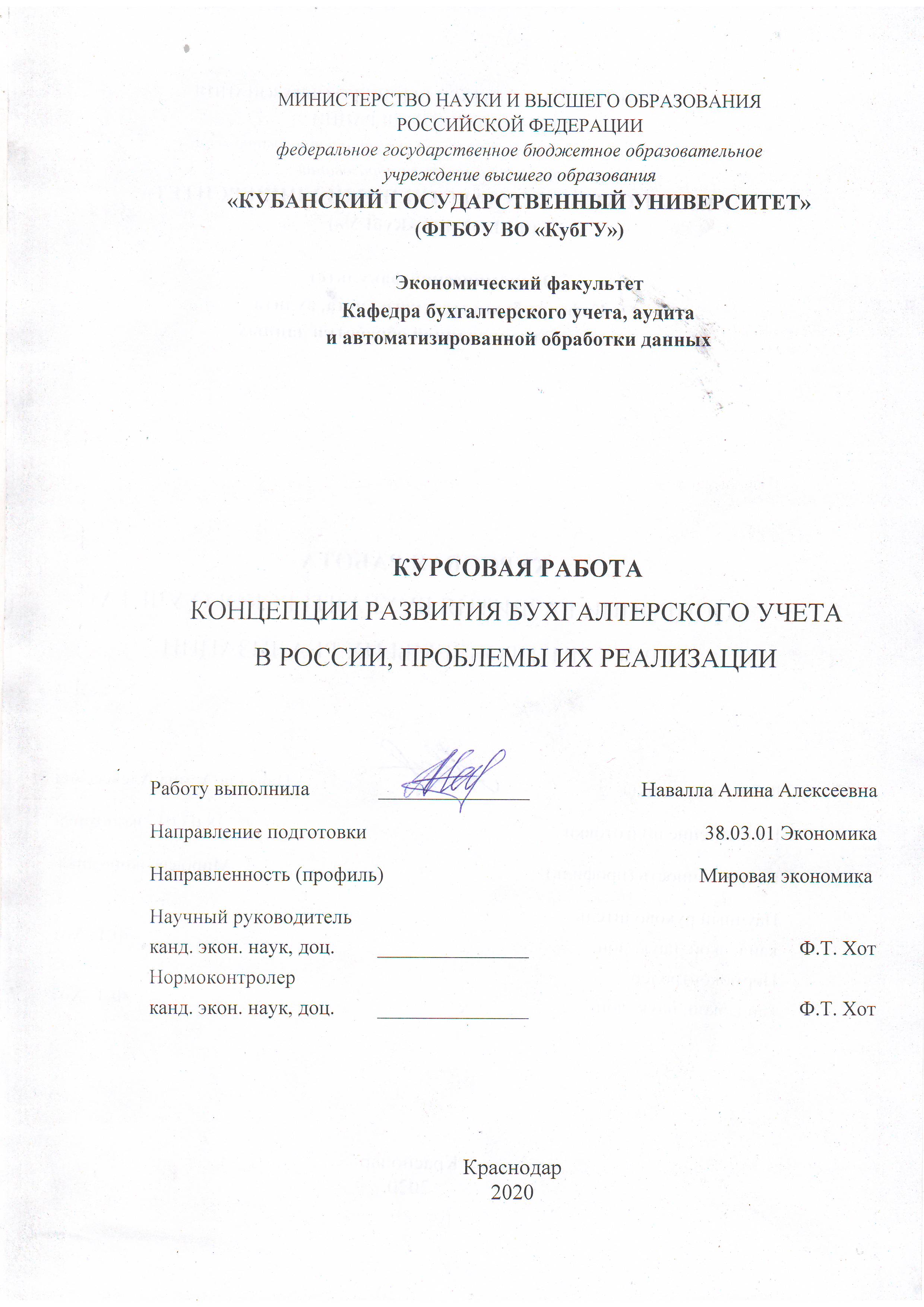 СОДЕРЖАНИЕВведение	31 Основные пути развития бухгалтерского учета в России: прошлое,            настоящее и будущее 	61.1 Исторический аспект развития бухгалтерского учета в России 	61.2 Современное состояние бухгалтерского учета в России	131.3 Концепция будущего развития бухгалтерского учета в России	172 Практическая часть	23Заключение	33Список использованных источников	35Приложения	38ВВЕДЕНИЕРоль бухгалтерского учета, была высока на протяжении всего существования товарно-денежных отношений. Однако в наши дни, эта роль имеет наиболее важное значение. Основанная на науке система бухгалтерского учета способствует эффективному использованию всех ресурсов, улучшая отражение и анализ финансового и имущественного положения компаний.Принятие международных стандартов учета и финансовой отчетности обеспечивает поддержку предприятий и организаций государственными и налоговыми органами. А также осуществляет экономическую поддержку в целом.Однако вместе с этим, международные стандарты, а также продолжительный отечественный и зарубежный опыт имеют повышенные требования к системе бухгалтерского учета в целом. Бухгалтерский учет необходим любому предприятию. Не только для управления его производственно-хозяйственной деятельностью, но и для эффективной работы предприятия в целом. Центральной проблемой бухгалтерского учета в современном мире является проблема единой стандартизации бухгалтерских норм и правил. Потребность в единообразии вызвана напрямую усилием развития бизнеса. Усиленное давление со стороны банковской систему, а также международных экономических процессов, вынуждает национальную систему бухгалтерского учета к переходу на международный уровень. А также вынуждает к основательной переквалификации сотрудников сферы бухгалтерского учета: аудиторов и бухгалтеров.Сегодня, на этапе масштабного развития интернациональных компаний, бухгалтерский учет имеет необходимость выйти на международные уровни стандартизации. Это обусловлено формированием мирового рынка, на котором не существует национальных границ. И именно стандартизация бухгалтерского учета дает возможность и перспективы национальным компаниям для выхода на мировой рынок. Однако сегодня национальный бухгалтерский учет имеет свою специфику. Не вся система нынешнего бухгалтерского учета идеальна, в ней есть аспекты, которые негативно влияют на развитие экономики. Однако для модернизации национальной системы бухгалтерского учета не стоит копировать системы других государств. Поскольку национальная система должна учитывать специфику российского подхода.Наша страна стремительно переходит к рыночной экономике, о чем свидетельствует расширение роли бухгалтерского учета и финансовой отчетности. На официальном уровне была признана необходимость перехода системы бухгалтерского учета к международным стандартам. Об этом свидетельствует такое решение, как международные стандарты финансовой отчетности (МСФО). Это решение позволит России выйти на международную финансовую арену, вступить в борьбу за международные инвестиции, а также повысит качество бухгалтерской отчетности, в результате ее прозрачности и сопоставимости. Такое решение имеет значительное практическое значение.Актуальность темы данной работы заключается в проблемах реформирования бухгалтерского учета, а также важность долгосрочной концепции развития бухгалтерского учета в целом.Цель настоящей работы состоит в анализе путей развития бухгалтерского учета в ретроспективе, а также их влияние на состояние бухгалтерского учета в наши дни и концепцию его развития в будущем.Для достижения обозначенной цели предполагается решение следующих задач:— рассмотреть национальную систему бухгалтерского учета;— рассмотреть систему бухгалтерского учета в России через призму прошлого, настоящего и будущего;— определить степень влияния исторического аспекта национального бухгалтерского учета на современную систему;— рассмотреть концепции развития бухгалтерского учета в Современной России;— применить полученные навыки на практике.Объектом исследования данной курсовой работы определены особенности развития бухгалтерского учета в России.Предметом исследования является концепция развития бухгалтерского учета в РФ.Методологическая база данной работы основана на общенаучных и специальных методах научного познания: анализ и синтез, конкретизация и абстрагирование, метод исторической и логической оценки экономических явлений.Информационно-эмпирическая база исследования основана на трудах и работах отечественных и зарубежных авторов по исследуемой и смежной проблемам в области бухгалтерского учета, материалах периодических изданий, ресурсах интернета.Работа состоит из введения, двух глав, заключения и списка литературы.1 Основные пути развития бухгалтерского учета в России: прошлое, настоящее и будущее1.1 Исторический аспект развития бухгалтерского учета в РоссииБухгалтерский учет — одна из самых древних наук: первые учетные записи были сделаны 4000 лет назад. Он появился одновременно с письменностью, и стал сегодня одним из важнейших условий, предопределяющих эффективность управления предприятием и достижение коммерческого успеха. Развитые системы учета имелись в Китае еще в . до н. э., а элементы двойной бухгалтерии — в Древнем Риме. Существует предположение, что римлянам было знакомо и понятие амортизации.  В дореволюционной России бухгалтерский учет изначально развивался в целом по канонам европейской бухгалтерии. Исключение составили три попытки использовать и другие доктрины: И. Ахматов (1809) — некоторые французские идеи, Ф. В. Езерский (1874) пытался дать чисто финансовую трактовку учета, которая оказалась весьма близкой предпосылкой французской школы, и, наконец, А. П. Рудановский (1912) излагал французскую доктрину, окрашенную в итальянские цвета.Отмена крепостного права и развитие капитализма явились мощным стимулом бухгалтерской мысли в России. В своем развитии она прошла несколько этапов, первый из которых начинается с трудов двух крупных ученых второй половины XIX в. П.И. Рейнбота и А.В. Прокофьева. Они представляли традиционное знание и были их выразителями. Вместе с тем именно им пришлось столкнуться с первыми попытками «бунта в теории», с новаторскими предложениями, направленными на пересмотр бухгалтерской мысли.Бухгалтерское дело — это профессиональная деятельность бухгалтера во всех ее проявлениях: организация и ведение учета, формирование бухгалтерской отчетности и учетной политики организации, контроль, анализ отчетных данных, участие в профессиональных организациях бухгалтеров и аудиторов [6, с. 14]. Основными составляющими бухгалтерского дела являются: теория бухгалтерского учета (наука), прикладная бухгалтерская деятельность (практика) и непосредственно бухгалтер с необходимым этическим и профессиональным уровнем. История становления и развития бухгалтерского дела неразрывно связана с историей бухгалтерского учета, так как бухгалтерское дело является составной частью бухгалтерского учета [7 с. 24].Выделение исторических этапов развития бухгалтерского учета и собственно бухгалтерского дела является достаточно условным, поскольку современная наука не может дать однозначного ответа, когда, в какой исторический момент возникла бухгалтерия и появились такие понятия, как «бухгалтерский учет», «отчетность», «аудит». По мнению профессора Я.В. Соколова, можно выделить шесть исторических этапов развития бухгалтерского учета. Первый исторический этап назван натуралистическим. Он охватывает период (4 тыс. до н.э. — V в. до н.э.) и связан с возникновением бухгалтерского учета. Мысль бухгалтера достаточно примитивна, он хочет отразить в учете то, что видит, с чем работает. В этот период возникли такие понятия, как «факт хозяйственной деятельности» и «инвентаризация». В настоящее время эти понятия применяются в действующих законодательных актах по бухгалтерскому учету. В частности, в Федеральном законе «О бухгалтерском учете» от 06.12.2011 г. №402-ФЗ приведено следующее понятие: «факт хозяйственной жизни — сделка, событие, операция, которые оказывают или способны оказать влияние на финансовое положение экономического субъекта, финансовый результат его деятельности и (или) движение денежных средств» [1].Второй исторический этап развития бухгалтерского учета (V в. до н.э. — 1300г.) получил название стоимостного. Он связан с появлением денег и разделением бухгалтерского учета на два вида в соответствии с функциями денег как меры стоимости и как средства платежа. Таким образом, учет разделился на патримональный (акцент делался на учет имущества) и камеральный (упор делался на отражение прихода и расхода денег). На этом этапе развития бухгалтерского дела счета велись как в натуральном, так и стоимостном измерении. Третий этап — диграфический (1300—1850гг.) ознаменован открытием Лукой Пачоли уникального способа двойной записи. В 1494 г. Лука Пачоли описал способ двойной записи в книге «Сумма арифметики, геометрии, учения о пропорциях и отношениях» в 11 разделе «Трактат о счетах и записях». Двойная запись (или диграфический учет) распространилась по другим странам Европы и способствовала дальнейшему развитию теоретической бухгалтерской мысли. Теория бухгалтерского учета, основанная на двойной записи, окончательно сформировалась в Италии к концу 15 в. Способ двойной записи и в настоящее время не утратил своей актуальности и лежит в основе национальных учетных систем всех стран мира включая Россию. Таким образом, на третьем этапе произошло разделение патримонального учета на униграфический (простая запись) и диграфический (двойная запись); была проведена типология счетов бухгалтерского учета: появились условные счета (счета порядка и метода); счета собственных средств (счет капитала и счет прибылей и убытков). Четвертый этап — теоретико-практический (1850—1900 гг.) характерен дальнейшим развитием диграфического учета по двум направлениям: с позиции юриспруденции и с позиции экономики. В этот исторический период в бухгалтерском учете была проведена научная классификация счетов; появились счета для учета расчетов с дебиторами и кредиторами, «метафизические» счета (результативные и контрарные). На пятом (научном) этапе исторического развития бухгалтерского учета (1900—1950 гг.) происходит качественное преобразование бухгалтерского учета: из него выделяется бухгалтерский баланс. На этом этапе появляется два направления научных исследований: счетоводство и балансоведение. Также на данном этапе существенное значение получают затраты и калькулирование себестоимости продукции, работ и услуг. Теория калькуляции себестоимости возникла в начале 20 в. Большой вклад в ее создание и развитие внесли американские экономисты Д. Харрис, Г. Эмерсон, Р. Каштан, Х.Л. Гант, Д.М. Кларк, Д.А. Хиггинс и другие. Современный аудит также появился на пятом этапе развития бухгалтерского дела. Научное описание проблем аудита прослеживается в работах Л. Дикси, Р.Х. Монтгомери, Р.К. Маутца и Х.А. Шарафа, Т.А. Ли. Шестой (современный) этап (с 1950 г. по настоящее время) развития бухгалтерского учета привел к развитию динамической и статической трактовок баланса. На современном этапе бухгалтерский учет сформировался как экономическая наука, имеющая свой предмет, метод, теоретические и методологические основы; окончательно определилась роль бухгалтерского учета в системе управления экономикой современного предприятия (организации, фирмы).Если рассматривать историю бухгалтерского учета именно в СССР, то можно заметить, что она органически продолжила традиции старой дореволюционной России, а зачатки нового учета можно проследить с первых недель февральской революции. Уже в марте 1917 г. возникает и проводится в жизнь Рабочий контроль. Великая Октябрьская социалистическая революция привела к огромным социально-экономическим изменениям, которые не могли не отразиться на ведении учета. Эта эволюция прошла несколько этапов:1917—1918 гг. — попытки стабилизации хозяйства, пути адаптации традиционных методов учета в новой системе хозяйствования;1918—1921 гг. — подходы к формированию коммунистического, развал старых систем и форм бухгалтерского учета, создание принципиально новых учетных измерителей;1921—1929 гг. — НЭП, реставрация традиционной системы бухгалтерского учета;1929—1953 гг. —построение социализма, деформация принципов бухгалтерского учета;1953—1984 гг. — совершенствование производственного учета, анализ его организационных структур и распространение механизированной обработки экономической информации;с 1984—1992 гг. — перестройка всех социально-экономических отношений в стране, попытка возрождения классических принципов бухгалтерского учета [10, с. 33].Сразу после прекращения существования СССР единая советская система бухгалтерского учета, развивавшаяся на протяжении многих десятилетий для контроля за централизованной плановой экономикой, начала распадаться. Зародилась, по существу, новая система российского бухгалтерского учета, характеризуемая радикальными изменениями национального плана счетов и положений по бухгалтерскому учету, в том числе большим соответствием международным стандартам.Такое подробное рассмотрение пути бухгалтерского учета в России, позволит проанализировать этапы становления системы отчетности. Благодаря чему, появляется не только возможность рассмотреть историю становления бухгалтерского учета в России и проанализировать эффективность прошлых реформ, но и определить как бухгалтерский учет вышел на нынешние позиции. Такое отражение позволит наглядно рассмотреть все плюсы¸ минусы и, самое главное, влияние прошлых реформ на современное положение бухгалтерского учета в России.В настоящее время Российская Федерация переживает период перехода на международные стандарты отчетности Необходимость осуществления комплексных мер по совершенствованию действующей системы бухгалтерского учета и отчетности вызвана, прежде всего, изменением экономической среды деятельности хозяйствующих субъектов, расширением взаимоотношений с субъектами мирового рынка, появлением новых объектов предпринимательской деятельности, изменениями правовой базы [18, с. 4].Бухгалтерский учет должен развиваться как часть единой системы учета и отчетности в Российской Федерации, которая включает также статистический и оперативно-технический учет. Важнейшим фактором, обеспечивающим единство этой системы, является первичный учет как источник данных для последующего накапливания, систематизации и обобщения их в соответствии с задачами, требованиями и методологией каждого вида учета. Современные тенденции сложились в результате решения основных проблем, выделенных в Концепции развития бухгалтерского учета и отчетности в Российской Федерации на среднесрочную перспективу (приказ Минфина России от 01.07.2004 г. №180), к которым были отнесены: — отсутствие официального статуса бухгалтерской отчетности, составляемой по Международным стандартам финансовой отчетности (МСФО), а также необходимой инфраструктуры применения МСФО; — формальный подход регулирующих органов и хозяйствующих субъектов ко многим категориям, принципам и требованиям бухгалтерского учета и отчетности, отвечающим условиям рыночной экономики; — неоправданно высокие затраты хозяйствующих субъектов на подготовку консолидированной финансовой отчетности по МСФО путем трансформации бухгалтерской отчетности, подготовленной по российским правилам;— значительное административное бремя хозяйствующих субъектов по представлению избыточной отчетности органам государственной власти, а также излишние затраты из-за необходимости параллельно с бухгалтерским учетом вести налоговый учет; — слабость системы контроля качества бухгалтерской отчетности и невысокое качество аудита бухгалтерской отчетности; — недостаточность участия профессиональных общественных объединений и другой заинтересованной общественности, включая пользователей бухгалтерской отчетности, в регулировании бухгалтерского учета и отчетности, а также в развитии бухгалтерской и аудиторской профессий; — низкий уровень профессиональной подготовки большей части бухгалтеров и аудиторов и недостаточные навыки использования информации, подготовленной по МСФО [18, с. 6].МСФО — это бухгалтерский язык, на который можно перевести любую отчетность, но как всем известно, перевод — это затратное и трудоемкое дело, поэтому приведение РСБУ к МСФО значительно сократит некоторые издержки [6, с. 125].Процесс реформирования российского бухгалтерского учета имеет уже собственную историю, свои этапы и соответствующие каждому этапы наиболее актуальные проблемы, требующие своего осмысления и наиболее эффективного решения. Часть этих проблем была успешно решена, в то время как другая часть не только не нашла своего адекватного решения, но и вызвала целый ряд вытекающих из них дополнительных проблем и спорных ситуаций [11, с. 47].В новейшей истории официальным началом процесса реформирования учета в России следует считать принятие Государственной программы перехода Российской Федерации на принятую в международной практике систему учета и статистики в соответствии с требованиями развития рыночной экономики, утвержденной Постановлением Верховного Совета РФ от 23.10.92 г. №3708-1 [2]. В этом документе цель реформирования бухгалтерского учета была сформулирована, как приведение национальной системы бухгалтерского учета в соответствие с требованиями рыночной экономики и международными стандартами финансовой отчетности.1.2 Современное состояние бухгалтерского учета в РоссииВ настоящее в России система национального бухгалтерского учета имеет проблему с выходом на уровень международных стандартов бухгалтерского учета.  А также, основным важным вопросом остается проблема глобализации национальной экономики, т.е. существенное увеличение масштабов выхода хозяйственной деятельности за пределы национальных границ, усиление взаимосвязи национальных хозяйств, унификация стереотипов потребителя.Глобализация экономической деятельности является одной из главных тенденций в развитии современного мира, оказывающей громадное влияние не только на экономическую жизнь, но и влекущей за собой далеко идущие политические (внутренние и международные), социальные и даже культурно-цивилизационные последствия.Основой глобализации являются, прежде всего, крупные иностранные инвестиции, то есть вывоз капитала за границу с целью приобретения, контроля и управления — иногда совместно с национальным капиталом — реальной собственностью и получения соответствующих доходов от этой собственности. Этим прямые инвестиции, носящие, как правило, долгосрочный, стратегический характер, отличаются от портфельных инвестиций, связанных лишь со спекулятивными финансовыми операциями  [12, с. 91].В настоящее время система бухгалтерского учета находится в процессе очередного этапа реформирования, который предполагает ориентацию на международные стандарты финансовой отчетности и переход к смешанной модели регулирования бухгалтерского учета. Реформирование проводится с целью формирования оптимальной системы регулирования. Реформирование системы бухгалтерского учета в соответствии с МСФО началось в 90-е гг. 20 в. Развитие в РФ рыночной экономики потребовало от участников экономической деятельности четкой и ясной информации об их финансовом состоянии, активах и пассивах и ее раскрытия для возможно широкого круга пользователей. В связи с этим была проделана значительная работа по развитию бухгалтерского учета, его стандартизации, внедрению в повседневную практику международных стандартов финансовой отчетности [10, с. 41]. История реформирования бухгалтерского учета в РФ в виде последовательно принимаемых ключевых нормативных документов:— Постановление правительства РФ №283 от 06.03.1998 г. Утверждена программа реформирования бухгалтерского учета в соответствии с международными стандартами финансовой отчетности;— Приказом Минфина РФ №180 от 01.07.2004 г. одобрена Концепция развития бухгалтерского учета и отчетности в РФ на среднесрочную перспективу;— Приказом Минфина №440 от 30.11.2011 г. утвержден План Министерства финансов РФ на 2012—2015 гг. по развитию бухгалтерского учета и отчетности РФ на основе Международных стандартов финансовой отчетности;— Приказом Минфина РФ №70н от 23.05.2016 г. утверждена программа разработки федеральных стандартов бухгалтерского учета на 2016—2018 гг.;— Приказ №85 от 07.06.2017 г. «Об утверждении программы разработки федеральных стандартов бухгалтерского учета на 2017—2019 гг. и о признании утратившим силу приказа Министерства Финансов Российской Федерации от 23 мая 2016 г. №70н «Об утверждении программы разработки федеральных стандартов бухгалтерского учета на 2016—2018 гг.». Сегодня принципы российского бухгалтерского учета согласуются с Международными стандартами финансовой отчетности (МСФО) в следующих пунктах:— использование системы двойной записи;— отражение активов по первоначальной стоимости приобретения;— общее принятие принципа действующего предприятия;— оценка активов и обязательств в иностранной валюте с использованием рыночного обменного курса, установленного Центральным банком России на дату составления балансового отчета.Некоторые другие концепции бухгалтерского учета также приблизились к западным принципам, например признание продаж и соотнесение расходов и доходов. Одним из существенных отличий от западных стандартов является использование системы фондов для погашения обязательств. Могут быть созданы специализированные фонды за счет отчислений от годовой прибыли. Например, в течение фискального года, когда другие ресурсы предприятия недоступны, для покрытия расходов или убытков должен использоваться специальный резервный фонд.Современный этап развития учета характерен тем, что в данный временной фрактал обоснованы направления формирования новой парадигмы с учетом стратегических тенденций в бухгалтерском учете. Бухгалтерский учет как область знаний, вид деятельности еще не завершил своего становления, и анализ принципиальных положений его концепций, сменявших друг друга на протяжении нескольких столетий, показывал, что его фундаментальная сущность сводится, в конечном итоге, к следующим положениям: определение предмета, объекта, метода, цели и среды. Эти положения составляют основу парадигмы (совокупность фундаментальных научных установок, представлений и терминов, принимаемых и разделяемых научным сообществом и объединяющая большинство его членов) бухгалтерского учета [10, c. 45]. Бухгалтерский методологический центр занимается разработкой Федеральных стандартов бухгалтерского учета, Рекомендаций и иных регулирующих документов в области бухгалтерского учета в порядке, предусмотренном ФЗ «О бухгалтерском учете». Рекомендации, принимаемые Фондом, представляют консолидированную позицию участников Фонда по наиболее сложным и неурегулированным вопросам и формируют обычаи делового оборота в области бухгалтерского учета с целью минимизации рисков применения санкций за неправильное отражение фактов хозяйственной деятельности организаций в бухгалтерской (финансовой) отчетности и снижения затрат на ведение бухгалтерского учета. Помимо разработки регулятивных документов в области бухгалтерского учета, Фонд также ведет просветительскую деятельность, направленную на повышение уровня правосознания и правовой культуры представителей профессионального бухгалтерского сообщества. Осуществление регулятивной и просветительской деятельности имеет целью повышение качества финансовой отчетности российских организаций, и, как следствие, улучшение инвестиционного климата в стране [14, с. 82].Однако Приказ №85 от 07.06.2017 г. «Об утверждении программы разработки федеральных стандартов бухгалтерского учета на 2017—2019 гг.» и о признании утратившим силу приказа Министерства финансов Российской Федерации от 23 мая 2016 г. №70н «Об утверждении программы разработки федеральных стандартов бухгалтерского учета на 2016—2018 гг.» обозначил новые сроки внедрения вышеуказанных федеральных стандартов бухгалтерского учета. Для ФСБУ «Основные средства» и «Нематериальные активы» дата вступления в силу 2019 г. С 2018 г. для госсектора уже введен стандарт «Основные средства» [18, с. 512].Помимо федеральных стандартов фонд разрабатывает рекомендации в области бухгалтерского учета. На данный момент принято свыше 90 рекомендаций и в разработке больше 10 рекомендаций. На 2019—2020 гг. также запланирован ввод в действие девять новых стандартов и внесение изменений в 2017—2020 гг. в шесть действующих в настоящее время положений по ведению бухгалтерского учета. Таким образом, процесс модернизации отечественной системы регулирования бухгалтерского учета находится в постоянной динамике. И в ближайшее время бухгалтеров ждут значительные изменения в методологии, терминологии бухгалтерского учета и к этому лучше начать готовиться уже сейчас.Таким образом, рассмотрев исторический путь становлений бухгалтерского учета в России, мы можем определить его влияние на систему учета в современной России.1.3 Концепция будущего развития бухгалтерского учета в РоссииЦелью развития бухгалтерского учета и отчетности на среднесрочную перспективу (2020—2024 гг.) является создание приемлемых условий и предпосылок последовательного и успешного выполнения системой бухгалтерского учета и отчетности присущих ей функций в экономике Российской Федерации. В частности, функции формирования информации о деятельности хозяйствующих субъектов, полезной для принятия экономических решений заинтересованными внешними и внутренними пользователями (собственниками, инвесторами, кредиторами, органами государственной власти, управленческим персоналом хозяйствующих субъектов и др.). Суть дальнейшего развития состоит в активизации использования МСФО для реализации этой функции путем создания необходимой инфраструктуры и построения эффективного учетного процесса [8, с. 25].Дальнейшее развитие бухгалтерского учета и отчетности необходимо осуществлять по следующим основным направлениям:1) повышение качества информации, формируемой в бухгалтерском учете и отчетности;2) создание инфраструктуры применения МСФО;3) изменение системы регулирования бухгалтерского учета и отчетности;4) усиление контроля качества бухгалтерской отчетности;5) существенное повышение квалификации специалистов, занятых организацией и ведением бухгалтерского учета и отчетности, аудитом бухгалтерской отчетности, а также пользователей бухгалтерской отчетности.Бухгалтерский учет должен развиваться как часть единой системы учета и отчетности в Российской Федерации, которая включает также статистический и оперативно-технический учет. Важнейшим фактором, обеспечивающим единство этой системы, является первичный учет как источник данных для последующего накапливания, систематизации и обобщения их в соответствии с задачами, требованиями и методологией каждого вида учета [7, с. 132].В процессе развития особую актуальность для поддержания единства и целостности системы бухгалтерского учета и отчетности приобретает обеспечение стабильности этой системы. Первостепенное значение в этом имеет выявление рисков развития (неадекватность реальной экономической ситуации, несопоставимость информации, непоследовательность регулирования, однобокость развития и др.). Предотвращение или смягчение последствий этих рисков требует осуществления органами государственной власти и профессиональным сообществом комплекса соответствующих мер [18, с. 14]. На современном этапе идет активная разработка и принятие новых законов для движения национального бухгалтерского учета в сторону МФСО. Этот комплекс мер позволяет, уже на данном этапе становления бухгалтерского учета в России, активно двигаться к уровню Международных стандартов финансовой отчетности.Главный фактор, обеспечивающим единство системы, является первичный учет как источник данных для последующего накапливания, систематизации и обобщения их в соответствии с принципами каждого вида учета.Для поддержания единства и целостности системы бухгалтерского учета и отчетности в процессе развития, особую актуальность приобретает обеспечение стабильной системы, выявление рисков развития в котором имеет первостепенное значение [15, с. 134].По решению Правительства была разработана концепция развития бухгалтерского учета и отчетности в РФ, которая ориентирована на обеспечение гарантированного доступа к ней заинтересованных пользователей, а также на повышение качества отчетной и учетной информации.Концепция одобрена приказом министра финансов РФ от 01.07.04 г. №180 (5) после всестороннего обсуждения проекта на методологическом Совете по бухгалтерскому учету в отчетности Минфина РФ [4].Задача Концепции состояла в определении оптимального характера применения Международных стандартов финансовой отчетности в России.В документе приведено определение Международных стандартов финансовой отчетности, согласно которому стандарты представляют собой систему принятых в общественных интересах положений о порядке подготовки и представления финансовой отчетности.Предметом международных стандартов финансовой отчетности были определены правила и установленные на наднациональном уровне требования к отчетной информации о финансовом положении, его показателях и изменениях финансового положения компании [13, с. 73].Основное направление развития бухгалтерского учета и отчетности — повышение качества информации, формируемой в них. Мировой опыт показывает, что характеристики, определяющие полезность информации, достигаются непосредственным использованием МСФО или применением их в качестве основы построения национальной системы бухгалтерского учета и отчетности [16, с. 141].Современный бухгалтерский учет представляет собой информационную базу, на основе которой хозяйствующие субъекты подготавливают бухгалтерскую отчетность юридического лица (далее - индивидуальную бухгалтерскую отчетность) и консолидированную финансовую отчетность. Кроме того, информация, формируемая в бухгалтерском учете, используется для составления управленческой, налоговой, статистической отчетности, отчетности перед надзорными органами. При необходимости на основе данной информации должны составляться также другие виды отчетности [19, с. 54].В связи с этим главная задача в области бухгалтерского учета заключается в обеспечении относительной независимости организации учетного процесса от какого-либо определенного вида отчетности. Принципы и требования к организации учетного процесса, а также базовые правила бухгалтерского учета должны устанавливаться с учетом принципов и требований МСФО таким образом, чтобы хозяйствующие субъекты имели возможность формировать информацию для разных видов отчетности, в том числе по МСФО. Некоторые категории хозяйствующих субъектов могут применять упрощенные процедуры бухгалтерского учета. Необходимым условием широкого применения МСФО в экономике Российской Федерации является создание инфраструктуры, обеспечивающей использование этих стандартов в регулировании бухгалтерского учета и отчетности и непосредственно хозяйствующими субъектами. Основные элементы: законодательное признание МСФО в Российской Федерации; процедура одобрения МСФО; механизм обобщения и распространения опыта применения МСФО; порядок официального перевода МСФО на русский язык; контроль качества бухгалтерской отчетности, подготовленной по МСФО, в том числе аудит; обучение МСФО.Для активного применения МСФО в Российской Федерации важное значение имеет законодательное признание. В частности, консолидированной финансовой отчетности, подготовленной по МСФО, должен быть придан статус одного из видов официальной отчетности.Цель процедуры одобрения каждого МСФО (включая разъяснения) — включение их в систему нормативных правовых актов Российской Федерации. Она должна состоять из профессиональной общественной экспертизы и введения в действие каждого стандарта. Такая процедура должна обеспечивать: придание юридической силы МСФО на территории Российской Федерации; недопущение отступлений от МСФО; учет особенностей экономической ситуации в Российской Федерации; сопоставимость финансовой информации в экономике. В отдельных, крайне редких случаях исходя из сложившейся экономической ситуации в Российской Федерации возможен на ограниченный срок отказ от одобрения определенного МСФО. Вместе с тем недопустимо одобрение части какого-либо стандарта.Механизм обобщения и распространения опыта применения МСФО важен для последовательного и единообразного использования стандартов хозяйствующими субъектами и, как результат, сопоставимости финансовой информации о них. Такой механизм предполагает, в частности, наличие различных информационно-методических материалов по применению МСФО, которые носят исключительно рекомендательный характер [20, с. 18].Применению в Российской Федерации подлежит официальный текст МСФО на русском языке. В связи с этим необходим постоянно действующий негосударственный орган, который должен: подготавливать официальный текст на русском языке; отслеживать изменения в тексте на английском языке и своевременно вносить их в официальный текст на русском языке; вести глоссарий терминов МСФО на русском языке. Данный орган должен состоять из высококвалифицированных переводчиков и профессионалов в области бухгалтерского учета и отчетности, аудита, финансового анализа, менеджмента и иных смежных областях.2 Практическая часть01.10.2020 г. было зарегистрировано ООО «Сигма» с уставным капиталом 3 500 000 р.:Дебет 75 «Расчеты с учредителями», субсчет 1 «Расчеты по вкладам в уставный (складочный) капитал»Кредит 80 «Уставный капитал»— 3 500 000 р.Собственниками в качестве вклада в уставный капитал были внесены оборудование к установке на сумму 2 000 000 и 1 500 000 на расчетный счет:Дебет 07 «Оборудование к установке»Кредит 75 «Расчеты с учредителями», субсчет 1 «Расчеты по вкладам в уставный (складочный) капитал» — 2 000 000 р.Дебет 51 «Расчетные счета»Кредит 75 «Расчеты с учредителями», субсчет 1 «Расчеты по вкладам в уставный (складочный) капитал» — 1 500 000 р.В соответствии с указанной информацией сформирован вступительный баланс (таблица 2.1).Таблица 2.1 — Вступительный баланс, р.Факты хозяйственной жизни, имевшие место в течение отчетного периода, отражены в Журнале регистрации фактов хозяйственной жизни (таблица 2.2).Таблица 2.2 — Журнал регистрации хозяйственных операцийСчета Главной книги ООО «Сигма»По итогам отчетного периода, на основании полученных данных сформирован отчет о финансовых результатах (Приложение А) и составлен баланс на конец отчетного периода (Приложение Б). ЗАКЛЮЧЕНИЕЦель курсовой работы заключалась в том, чтобы провести анализ путей развития бухгалтерского учета в ретроспективе, и определить их влияние на состояние бухгалтерского учета в наши дни. А также на концепцию его развития в будущем.В ходе решения поставленной цели были решены следующие задачи: подробно рассмотрена история формирования системы бухгалтерского учета в прошлом; рассмотрен переход к современным концепция перехода систем бухгалтерского учета на международный уровень; изучена характеристика всех проблем, необходимых для перехода к концепциям МСФО; раскрыты понятие и квалификация МФСО и бухгалтерской отчетности.В результате комплексного исследования в рамках поставленных задач можно сделать следующие выводы.Предметом бухгалтерской отчетности выступает хозяйственная деятельность предприятия с точки зрения системы учета ресурсов и результатов финансовой и хозяйственной деятельности предприятия.На современном этапе развития бухгалтерской отчетности в России основной концепцией выступает переход к МФСО. Такая концепция связана в первую очередь с состоянием бухгалтерской отчетности в настоящее время, а также с необходимость выхода России на международный уровень. Такой переход позволит повысить рыночную прозрачность бизнеса, повысить качество корпоративного управления, а также улучшить инвестиционный климат в стране.История бухгалтерского учета в России была рассмотрена для определения предпосылок современных тенденций. Таким образом, было определено, что новая концепция движения в сторону МСФО появилась в 2004 г. Однако предпосылки к этой тенденции появились еще в 1993 г.Таким образом, можно определить, что концепция развития бухгалтерского учета начала свое движение еще с момента развала СССР и становления России, как самостоятельного государства.На 2020 г. система бухгалтерской отчетности стремительно реформируется, на сегодняшний день проекты разрабатывают многие негосударственные фонды. Благодаря такому развитию, по оценкам экспертов, полный переход к системе МФСО будет осуществлен в ближайшие пять лет.СПИСОК ИСПОЛЬЗОВАННЫХ ИСТОЧНИКОВРоссийская Федерация. Законы. О бухгалтерском учете : Федеральный закон : № 402-ФЗ : текст с изменениями и дополнениями на 26 июля 2019 года : принят Государственной думой 22 ноября 2011 года: одобрен Советом Федерации 29 ноября 2011 года // КонсультантПлюс : справочно-правовая система. — Москва, 1997— . — Загл. с титул. экрана.О Государственной программе перехода Российской Федерации на принятую в международной практике систему учета и статистики в соответствии с требованиями развития рыночной экономики : в редакции от 23 октября 1992 года : утверждено Постановлением Верховного Суда Российской Федерации от 23 октября 1992 года № 3708-1 // КонсультантПлюс : справочно-правовая система. — Москва, 1997— . — Загл. с титул. экрана.Об утверждении Методических указаний по инвентаризации имущества и финансовых обязательств : в редакции от 8 ноября 2010 года : утверждено Приказом Министерства финансов Российской Федерации от 13 июля 1995 года № 49 // КонсультантПлюс : справочно-правовая система. — Москва, 1997— . — Загл. с титул. экрана.Об одобрении концепции развития бухгалтерского учета и отчетности в Российской Федерации на среднесрочную перспективу : в редакции от 1 июля 2004 года : утверждено Приказом Министерства финансов Российской Федерации от 1 июля 2004 года № 180 // КонсультантПлюс : справочно-правовая система. — Москва, 1997— . — Загл. с титул. экрана.Беруджанян Н. К., Буйвис Т. А. Ретроспективный анализ изменений структуры и содержания бухгалтерского баланса / Н. К. Беруджанян // Экономика и предпринимательство. — 2016. — № 5. — С. 33—36.Воронина, Л. И. Бухгалтерский учет : учебник / Л. И. Воронина. — Москва : Альфа-М, НИЦ ИНФРА-М, 2018. — 369 с.Ивашкевич, В. Б. Профессиональные ценности и этика в бухгалтерском учете и аудите : учебное пособие / В. Б. Ивашкевич. — Москва : Магистр : ИНФРА-М, 2019. — 437 с.Костюкова, И. Н. Идентификация и оценка запасов в соответствии с российскими и международными стандартами / И. Н. Костюкова, Д. В. Луговский, Р. А. Тхагапсо // Вестник Адыгейского государственного университета. — Сер.: Экономика. — 2014. — Вып. 3(150). — С. 190—200.Палий, В.Ф. Актуальные вопросы теории бухгалтерского учета / В. Ф. Палий. — Москва : Издательство «Бухгалтерский учет», 2005. — № 3. — 310 с.Палий, В. Ф. Теория бухгалтерского учета: современные проблемы / В. Ф. Палий. — Москва : Издательство «Бухгалтерский учет», 2007. — 88 с. Пачоли, Л. Трактат о счетах и записях / под редакцией профессора М. И. Кутера. — Москва : Финансы и статистика; Краснодар : Просвещение-Юг, 2009. — 308 с.Рогуленко, Т.М. Бухгалтерский финансовый учет : учебник / Т. М. Рогуленко. — Москва : КНОРУС, 2017. — 281 с.Пятов, М. Л. Бухгалтерский учет и оформление договоров : учебное пособие / М. Л. Пятов. — Москва : Проспект, 2017. — 429 с.Рачек, С. В. Бухгалтерский учет и анализ : учебное пособие / под редакцией И. В. Ереминой.  — Екатеринбург : УрГУПС, 2016. — 411 с.Соколов, Я. В. Бухгалтерский учет — веселая наука / Я. В. Соколов. — Москва : ООО «1С-Паблишинг», 2011. — 640 с.Соколов, Я. В. Основы теории бухгалтерского учета / Я. В. Соколов. — Москва : Финансы и статистика, 2015. — 496 с.Соколова, Я. В. Бухгалтерская (финансовая) отчетность : учебное пособие / под редакцией Я. В. Соколова. — Москва : Магистр, НИЦ ИНФРА-М, 2018. — 512 с.Хахонова, Н. Н. Актуальные проблемы реформирования российского бухгалтерского учета / Н. Н Хахонова // Фундаментальные исследования. — 2012. — № 9. — С. 985—989.Щадилова, С. Н. Основы бухгалтерского учета : учебное пособие / С. Н. Щадилова. — Москва : Издательство «Дело и сервис», 2003. — 576 с.Энтони, Р., Рис, Дж. Учет: ситуации и примеры / Р. Энтони, Дж. Рис. — Москва : Финансы и статистика, 1993. — 560 с.ПРИЛОЖЕНИЕПриложение АОтчет о финансовых результатахПриложение ББухгалтерский балансАктивыПассивыI Внеоборотные активыIII Капитал и резервыУставный капитал – 3 500 000II Оборотные активы Запасы- 2000000VI Долгосрочные обязательстваДенежные средства и денежные эквиваленты – 1500000V Краткосрочные обязательстваВалюта баланса 3 500 000Валюта баланса 3 500 000№
ппСодержание факта
хозяйственной жизниТип
ФХЖКорреспондирующие счетаКорреспондирующие счетаСумма, р.Сумма, р.№
ппСодержание факта
хозяйственной жизниТип
ФХЖдебеткредитчастнаяобщая1Приобретены материалы у поставщика М I1060500 000600 0001Отражена сумма НДС по поступившим в организацию материалам М I1960100 000600 0002Списан к возмещению НДС по приобретенным материаламМ III6819100 000100 0003Оплачен счет за приобретенные материалыМ III6051600 000600 0004Передано оборудование под монтажП II08072 000 0002 000 0005Отпущены материалы на наладку станкаП II0810100 000100 0006Начислена заработная плата работникам, занятым в монтаже оборудованияМ I087075 00075 0007Начислены социальные взносы 30% на заработную плату работников, занятых в монтаже оборудованияМ I086922 50022 5008Оборудование приказом руководителя введено в эксплуатациюП II01082 197 5002 197 5009Отпущены со склада материалы на производство продукцииП II2010200 000270 0009на цеховые нуждыП II251040 000270 0009на управленческие нуждыП II261030 000270 00010Начислена амортизация производственного оборудования линейным методом за месяц (срок полезного использования 15 лет)П II250212 20812 20811Начислена заработная плата:рабочим, изготавливающим продукциюМ I2070150 000300 00011персоналу цехаМ I257050 000300 00011аппарату заводоуправления  М I2670100 000300 00012Начислены взносы во внебюджетные фонды (30%) рабочим, изготавливающим продукциюМ I206945 00090 00012персоналу цехаМ I256915 00090 00012аппарату заводоуправления  М I266930 00090 00013Удержан из заработной платы работников налог на доходы физ. лицП IV706848 75048 75014Удержаны из заработной платы директора алиментыП IV70765 0005 00015Удержаны из заработной платы профсоюзные взносыП IV70762 5002 50016Акцептован счет поставщика за электроэнергии, потребленную на:производственные нужды,включая НДС 20 %М I256017 50033 00016Отражена сумма НДС на электроэнергию, потребленную на производственные нуждыМ I19603 50033 00016управленческие нужды, включая НДС 20%М I266010 00033 00016Отражена сумма НДС на электроэнергию, потребленную на управленческие нуждыМ I19602 00033 00017Списан к возмещению НДС по счетуМ III68195 5005 50018Перечислено поставщику за электроэнергиюM III605133 00033 00019Акцептован счет поставщика за услуги связи, включая НДС 20%М I266021 25025 50019Отражена сумма НДС по услугам связи М I19604 25025 50020Списан к возмещению НДС по счетуМ III68194 2504 25021Перечислено поставщику за услуги связиM III605125 50025 50022Списаны на счета основного производства:Общепроизводственные расходыП II2025134 708134 70823Выпущена и учтена на складе готовая продукция по нормативной себестоимостиП III4340500 000500 00024Признан доход от продажи готовой продукцииМ I62901 200 0001 200 00025Выделена сумма НДС от объема продажП IV90.368200 000200 00026Списана себестоимость проданной продукцииП II90.243500 000500 00027Списаны на расходы отчетного периода общехозяйственные расходыП II9026191 250191 25028Выпущена из производства продукция по фактической себестоимостиП II4020529 708529 70829Списано отклонение в стоимости производственной продукцииП II904029 70829 70830Выявлен финансовый результат от продажП IV9099279 042279 04231Получены денежные средства с расчетного счета для выдачи заработной платыП II5051318 750318 75032Выдана заработная плата работником организацииМ III7050318 750318 75033Поступили денежные средства от покупателей в оплату продукцииП II51621 200 0001 200 00034Проданы материалы сторонней организации:на договорную стоимость объектаМ I62.191210 000320 00034на сумму НДСП IV916835 000320 00034на стоимость проданных материаловП II91.21075 000320 00035Поступили денежные средства на расчетный счет за проданные материалыП II5162/1210 000210 00036Отражена сумма штрафных санкций к уплатеМ I917650 00050 00037Перечислены суммы штрафовМ III765150 00050 00038Определен финансовый результат от прочих доходов и расходовП IV919950 00050 00039Начислен налог на прибыльП IV996865 808,465 808,440Заключительными оборотами года закрыт счет прибылей и убытковП IV9984263 233,6263 233,641По решению собрания акционеров 5% прибыли направлено на образование резервного капиталаП IV848213 161,6813 161,6842Начислены дивиденды (25%):акционерам, не являющимся работниками организацииП IV8475.265 808,4131 616,842акционерам, являющимся работниками организацииП IV847065 808,4131 616,843Удержаны НДФЛ с суммы начисленных дивидендов акционерам, не являющимся работниками организацииП IV75.2688 555,0917 110,1843Акционерам, являющимся работниками организацииП IV70688 555,0917 110,1844Выплачены дивиденды:акционерам, не являющимся работниками организацииМ III75/25157 253,31114 506,6244акционерам, являющимся работниками организацииМ III705157 253,31114 506,6245Оплачена задолженность по взносам во внебюджетные фондыМ III6951112 500369 468,645по налогамМ III6851256 968,6369 468,6Итого сумма хозяйственных операций———13 607 029,913607 029,9Счет 01Основные средства Счет 01Основные средства Счет 01Основные средства Счет 01Основные средства Счет 02АмортизацияОсновных средствСчет 02АмортизацияОсновных средствСчет 02АмортизацияОсновных средствСчет 02АмортизацияОсновных средствДДСчет 01Основные средства Счет 01Основные средства Счет 01Основные средства Счет 01Основные средства ККДДСчет 02АмортизацияОсновных средствСчет 02АмортизацияОсновных средствСчет 02АмортизацияОсновных средствСчет 02АмортизацияОсновных средствККс. 0с. 0с. 0с. 0с. 0с. 0с. 0с. 0 8) 2 197 500 8) 2 197 500 8) 2 197 500 8) 2 197 50010) 12 20810) 12 20810) 12 20810) 12 208об. 2 197 500об. 2 197 500об. 2 197 500об. 2 197 500об. об. об. об. об. об. об. об. об. 12 208об. 12 208об. 12 208об. 12 208с.  2 197 500с.  2 197 500с.  2 197 500с.  2 197 500с. 12 208с. 12 208с. 12 208с. 12 208Счет 07
Оборудование к установкеСчет 07
Оборудование к установкеСчет 07
Оборудование к установкеСчет 07
Оборудование к установкеСчет 08 Вложения во внеоборотные активыСчет 08 Вложения во внеоборотные активыСчет 08 Вложения во внеоборотные активыСчет 08 Вложения во внеоборотные активыДДСчет 07
Оборудование к установкеСчет 07
Оборудование к установкеСчет 07
Оборудование к установкеСчет 07
Оборудование к установкеККДДСчет 08 Вложения во внеоборотные активыСчет 08 Вложения во внеоборотные активыСчет 08 Вложения во внеоборотные активыСчет 08 Вложения во внеоборотные активыККс. 2 000 000с. 2 000 000с. 2 000 000с. 2 000 000с. 0с. 0с. 0с. 04) 2 000 0004) 2 000 0004) 2 000 0004) 2 000 0004) 2 000 0005) 100 0006) 75 0007) 22 5004) 2 000 0005) 100 0006) 75 0007) 22 5004) 2 000 0005) 100 0006) 75 0007) 22 5004) 2 000 0005) 100 0006) 75 0007) 22 5008) 2 197 5008) 2 197 5008) 2 197 5008) 2 197 500об. 0об. 0об. 0об. 0об. 2 000 000об. 2 000 000об. 2 000 000об. 2 000 000об. 2 197 500об. 2 197 500об. 2 197 500об. 2 197 500об. 2 197 500об. 2 197 500об. 2 197 500об. 2 197 500с. 0с. 0с. 0с. 0с. 0с. 0с. 0с. 0Счет 10Материалы Счет 10Материалы Счет 10Материалы Счет 10Материалы Счет 19 
НДС по приобретенным ценностям Счет 19 
НДС по приобретенным ценностям Счет 19 
НДС по приобретенным ценностям Счет 19 
НДС по приобретенным ценностям ДДСчет 10Материалы Счет 10Материалы Счет 10Материалы Счет 10Материалы ККДДСчет 19 
НДС по приобретенным ценностям Счет 19 
НДС по приобретенным ценностям Счет 19 
НДС по приобретенным ценностям Счет 19 
НДС по приобретенным ценностям ККс. 0с. 0с. 0с. 0с. 0с. 0с. 0с. 0500 000 500 000 500 000 500 000 5) 100 0009) 270 00034) 75 0005) 100 0009) 270 00034) 75 0005) 100 0009) 270 00034) 75 0005) 100 0009) 270 00034) 75 0001) 100 00016) 5 50019) 4 250 1) 100 00016) 5 50019) 4 250 1) 100 00016) 5 50019) 4 250 1) 100 00016) 5 50019) 4 250  2) 100 00017) 5 50020) 4 250 2) 100 00017) 5 50020) 4 250 2) 100 00017) 5 50020) 4 250 2) 100 00017) 5 50020) 4 250об. 0об. 0об. 0об. 0об. 445 000об. 445 000об. 445 000об. 445 000об. 109 750об. 109 750об. 109 750об. 109 750об. 109 750об. 109 750об. 109 750об. 109 750с. 55 000 с. 55 000 с. 55 000 с. 55 000 с. 0с. 0с. 0с. 0Счет 20Основное производство Счет 20Основное производство Счет 20Основное производство Счет 20Основное производство               Счет 25Общепроизводственные расходы              Счет 25Общепроизводственные расходы              Счет 25Общепроизводственные расходы              Счет 25Общепроизводственные расходыДДСчет 20Основное производство Счет 20Основное производство Счет 20Основное производство Счет 20Основное производство ККДД              Счет 25Общепроизводственные расходы              Счет 25Общепроизводственные расходы              Счет 25Общепроизводственные расходы              Счет 25Общепроизводственные расходыККс. 0с. 0с. 0с. 09) 40 0009) 40 0009) 40 0009) 40 00022) 1134 70822) 1134 70822) 1134 70822) 1134 7089) 200 00011) 150 00012) 45 00022)134 708 9) 200 00011) 150 00012) 45 00022)134 708 9) 200 00011) 150 00012) 45 00022)134 708 9) 200 00011) 150 00012) 45 00022)134 708 28) 529 70828) 529 70828) 529 70828) 529 70810) 12 20811) 50 00012)15 00016) 17 50010) 12 20811) 50 00012)15 00016) 17 50010) 12 20811) 50 00012)15 00016) 17 50010) 12 20811) 50 00012)15 00016) 17 500об. 529 708об. 529 708об. 529 708об. 529 708об. 529 708об. 529 708об. 529 708об. 529 708об. 134 708об. 134 708об. 134 708об. 134 708об. 134 708об. 134 708об. 134 708об. 134 708с. 0с. 0с. 0с. 0с. 0с. 0с. 0с. 0Счет 26 Общехозяйственные расходыСчет 26 Общехозяйственные расходыСчет 26 Общехозяйственные расходыСчет 26 Общехозяйственные расходыСчет 40Выпуск продукции, работ, услугСчет 40Выпуск продукции, работ, услугСчет 40Выпуск продукции, работ, услугСчет 40Выпуск продукции, работ, услугДДСчет 26 Общехозяйственные расходыСчет 26 Общехозяйственные расходыСчет 26 Общехозяйственные расходыСчет 26 Общехозяйственные расходыККДДСчет 40Выпуск продукции, работ, услугСчет 40Выпуск продукции, работ, услугСчет 40Выпуск продукции, работ, услугСчет 40Выпуск продукции, работ, услугККс. 0с. 0с. 0с. 09) 30 00011) 100 00012) 30 00016) 10 00019) 21 2509) 30 00011) 100 00012) 30 00016) 10 00019) 21 2509) 30 00011) 100 00012) 30 00016) 10 00019) 21 2509) 30 00011) 100 00012) 30 00016) 10 00019) 21 25027) 191 25027) 191 25027) 191 25027) 191 25028) 529 70828) 529 70828) 529 70828) 529 70823) 500 00029) 29 70823) 500 00029) 29 70823) 500 00029) 29 70823) 500 00029) 29 708об. 191 250об. 191 250об. 191 250об. 191 250об. 191 250об. 191 250об. 191 250об. 191 250об. 529 708об. 529 708об. 529 708об. 529 708об. 529 708об. 529 708об. 529 708об. 529 708с. 0с. 0с. 0с. 0Счет 43Готовая продукцияСчет 43Готовая продукцияСчет 43Готовая продукцияСчет 43Готовая продукцияСчет 50КассаСчет 50КассаСчет 50КассаСчет 50КассаДДСчет 43Готовая продукцияСчет 43Готовая продукцияСчет 43Готовая продукцияСчет 43Готовая продукцияККДДСчет 50КассаСчет 50КассаСчет 50КассаСчет 50КассаККс. 0с. 0с. 0с. 0с. 0с. 0с. 0с. 023) 500 000 23) 500 000 23) 500 000 23) 500 000 26) 500 00026) 500 00026) 500 00026) 500 00031) 318 75031) 318 75031) 318 75031) 318 75032) 318 75032) 318 75032) 318 75032) 318 750об. 500 000об. 500 000об. 500 000об. 500 000об. 500 000об. 500 000об. 500 000об. 500 000об. 318 750об. 318 750об. 318 750об. 318 750об. 318 750об. 318 750об. 318 750об. 318 750с. 0с. 0с. 0с. 0с. 0с. 0с. 0с. 0Счет 51 Расчетные счетаСчет 51 Расчетные счетаСчет 51 Расчетные счетаСчет 51 Расчетные счетаСчет 60Расчеты с поставщиками и подрядчикамиСчет 60Расчеты с поставщиками и подрядчикамиСчет 60Расчеты с поставщиками и подрядчикамиСчет 60Расчеты с поставщиками и подрядчикамиДДСчет 51 Расчетные счетаСчет 51 Расчетные счетаСчет 51 Расчетные счетаСчет 51 Расчетные счетаККДДСчет 60Расчеты с поставщиками и подрядчикамиСчет 60Расчеты с поставщиками и подрядчикамиСчет 60Расчеты с поставщиками и подрядчикамиСчет 60Расчеты с поставщиками и подрядчикамиККс. 1 500 000с. 1 500 000с. 1 500 000с. 1 500 000с. 0с. 0с. 0с. 033) 1 200 00035) 210 000 33) 1 200 00035) 210 000 33) 1 200 00035) 210 000 33) 1 200 00035) 210 000 3) 600 00018) 33 0021) 25 50031) 318 75037)50 00044) 114 506,6245) 369 468,63) 600 00018) 33 0021) 25 50031) 318 75037)50 00044) 114 506,6245) 369 468,63) 600 00018) 33 0021) 25 50031) 318 75037)50 00044) 114 506,6245) 369 468,63) 600 00018) 33 0021) 25 50031) 318 75037)50 00044) 114 506,6245) 369 468,63) 600 00018) 33 00021) 25 5003) 600 00018) 33 00021) 25 5003) 600 00018) 33 00021) 25 5003) 600 00018) 33 00021) 25 5001) 600 00016) 33 00019) 25 5001) 600 00016) 33 00019) 25 5001) 600 00016) 33 00019) 25 5001) 600 00016) 33 00019) 25 500об. 1 410 000об. 1 410 000об. 1 410 000об. 1 410 000об.1 511 225,22 об.1 511 225,22 об.1 511 225,22 об.1 511 225,22 об. 658 500об. 658 500об. 658 500об. 658 500об. 658 500об. 658 500об. 658 500об. 658 500с. 1 398 774,78с. 1 398 774,78с. 1 398 774,78с. 1 398 774,78с. 0с. 0с. 0с. 0Счет 62 Расчеты с покупателями и заказчиками Счет 62 Расчеты с покупателями и заказчиками Счет 62 Расчеты с покупателями и заказчиками Счет 62 Расчеты с покупателями и заказчиками Счет 68Расчеты по налогам и сборам Счет 68Расчеты по налогам и сборам Счет 68Расчеты по налогам и сборам Счет 68Расчеты по налогам и сборам ДДСчет 62 Расчеты с покупателями и заказчиками Счет 62 Расчеты с покупателями и заказчиками Счет 62 Расчеты с покупателями и заказчиками Счет 62 Расчеты с покупателями и заказчиками ККДДСчет 68Расчеты по налогам и сборам Счет 68Расчеты по налогам и сборам Счет 68Расчеты по налогам и сборам Счет 68Расчеты по налогам и сборам ККс. 0с. 0с. 0с. 0с. 0с. 0с. 0с. 024) 1 200 00034) 210 00024) 1 200 00034) 210 00024) 1 200 00034) 210 00024) 1 200 00034) 210 00033) 1 200 00035) 210 00033) 1 200 00035) 210 00033) 1 200 00035) 210 00033) 1 200 00035) 210 0002) 100 00017) 5 50020) 4 25045) 256 968,58 2) 100 00017) 5 50020) 4 25045) 256 968,58 2) 100 00017) 5 50020) 4 25045) 256 968,58 2) 100 00017) 5 50020) 4 25045) 256 968,58  13) 48 75025) 200 00034) 35 00039) 65 808,443) 17 110,18  13) 48 75025) 200 00034) 35 00039) 65 808,443) 17 110,18  13) 48 75025) 200 00034) 35 00039) 65 808,443) 17 110,18  13) 48 75025) 200 00034) 35 00039) 65 808,443) 17 110,18 об. 1 410 000об. 1 410 000об. 1 410 000об. 1 410 000об.  1 410 000об.  1 410 000об.  1 410 000об.  1 410 000об.  366 668,6об.  366 668,6об.  366 668,6об.  366 668,6об. 366 668,6об. 366 668,6об. 366 668,6об. 366 668,6с. 0с. 0с. 0с. 0с. 0с. 0с. 0с. 0Счет 69Расчеты по социальному страхованию и обеспечениюСчет 69Расчеты по социальному страхованию и обеспечениюСчет 69Расчеты по социальному страхованию и обеспечениюСчет 69Расчеты по социальному страхованию и обеспечениюСчет 70 Расчеты с персоналом по оплате трудаСчет 70 Расчеты с персоналом по оплате трудаСчет 70 Расчеты с персоналом по оплате трудаСчет 70 Расчеты с персоналом по оплате трудаДДСчет 69Расчеты по социальному страхованию и обеспечениюСчет 69Расчеты по социальному страхованию и обеспечениюСчет 69Расчеты по социальному страхованию и обеспечениюСчет 69Расчеты по социальному страхованию и обеспечениюККДДСчет 70 Расчеты с персоналом по оплате трудаСчет 70 Расчеты с персоналом по оплате трудаСчет 70 Расчеты с персоналом по оплате трудаСчет 70 Расчеты с персоналом по оплате трудаККс. 0с. 0с. 0с. 0с. 0с. 0с. 0с. 07) 22 50012) 90 0007) 22 50012) 90 0007) 22 50012) 90 0007) 22 50012) 90 00013) 48750 14) 5 00015) 2 50032) 318 75043) 8 555,0944) 57 253, 31 13) 48750 14) 5 00015) 2 50032) 318 75043) 8 555,0944) 57 253, 31 13) 48750 14) 5 00015) 2 50032) 318 75043) 8 555,0944) 57 253, 31 13) 48750 14) 5 00015) 2 50032) 318 75043) 8 555,0944) 57 253, 31 6)75 00011) 300 00042) 65 808,4 6)75 00011) 300 00042) 65 808,4 6)75 00011) 300 00042) 65 808,4 6)75 00011) 300 00042) 65 808,4 об. 112 500об. 112 500об. 112 500об. 112 500об. 112 500об. 112 500об. 112 500об. 112 500об. 440 808,4об. 440 808,4об. 440 808,4об. 440 808,4об. 431 408, 4 об. 431 408, 4 об. 431 408, 4 об. 431 408, 4 с. 0с. 0с. 0с. 0с. 0с. 0с. 0с. 0Счет 75Расчеты с учредителями Счет 75Расчеты с учредителями Счет 75Расчеты с учредителями Счет 75Расчеты с учредителями Счет 76Расчеты с разными дебиторами и кредиторамиСчет 76Расчеты с разными дебиторами и кредиторамиСчет 76Расчеты с разными дебиторами и кредиторамиСчет 76Расчеты с разными дебиторами и кредиторамиДДСчет 75Расчеты с учредителями Счет 75Расчеты с учредителями Счет 75Расчеты с учредителями Счет 75Расчеты с учредителями ККДДСчет 76Расчеты с разными дебиторами и кредиторамиСчет 76Расчеты с разными дебиторами и кредиторамиСчет 76Расчеты с разными дебиторами и кредиторамиСчет 76Расчеты с разными дебиторами и кредиторамиККс. 0с. 0с. 0с. 0с. 0с. 0с. 0с. 043) 8555, 0944) 57 253, 3143) 8555, 0944) 57 253, 3143) 8555, 0944) 57 253, 3143) 8555, 0944) 57 253, 3142) 65 808,442) 65 808,442) 65 808,442) 65 808,437) 50 000 37) 50 000 37) 50 000 37) 50 000 14) 5 00015) 2 50036) 50 000 14) 5 00015) 2 50036) 50 000 14) 5 00015) 2 50036) 50 000 14) 5 00015) 2 50036) 50 000 об. 65 808,4об. 65 808,4об. 65 808,4об. 65 808,4об. 65 808,4об. 65 808,4об. 65 808,4об. 65 808,4об. 50 000об. 50 000об. 50 000об. 50 000об. 57 500 об. 57 500 об. 57 500 об. 57 500 с. 0с. 0с. 0с. 0с. 7 500с. 7 500с. 7 500с. 7 500Счет 80 Уставный капиталСчет 80 Уставный капиталСчет 80 Уставный капиталСчет 80 Уставный капиталСчет 82 Резервный капиталСчет 82 Резервный капиталСчет 82 Резервный капиталСчет 82 Резервный капиталДДСчет 80 Уставный капиталСчет 80 Уставный капиталСчет 80 Уставный капиталСчет 80 Уставный капиталККДДСчет 82 Резервный капиталСчет 82 Резервный капиталСчет 82 Резервный капиталСчет 82 Резервный капиталККс. 3 500 000с. 3 500 000с. 3 500 000с. 3 500 000с. 0с. 0с. 0с. 041) 13 161,6841) 13 161,6841) 13 161,6841) 13 161,68об. об. об. об. об. об. об. об. об. об. об. об. об. 13 161,68об. 13 161,68об. 13 161,68об. 13 161,68с. 3 500 000с. 3 500 000с. 3 500 000с. 3 500 000с. 13 161,68с. 13 161,68с. 13 161,68с. 13 161,68Счет 84Нераспределенная прибыль (непокрытый убыток)Счет 84Нераспределенная прибыль (непокрытый убыток)Счет 84Нераспределенная прибыль (непокрытый убыток)Счет 84Нераспределенная прибыль (непокрытый убыток)Счет 90 ПродажиСчет 90 ПродажиСчет 90 ПродажиСчет 90 ПродажиДДСчет 84Нераспределенная прибыль (непокрытый убыток)Счет 84Нераспределенная прибыль (непокрытый убыток)Счет 84Нераспределенная прибыль (непокрытый убыток)Счет 84Нераспределенная прибыль (непокрытый убыток)ККДДСчет 90 ПродажиСчет 90 ПродажиСчет 90 ПродажиСчет 90 ПродажиККс. 0с. 0с. 0с. 041) 13 161,6842) 131 616,841) 13 161,6842) 131 616,841) 13 161,6842) 131 616,841) 13 161,6842) 131 616,840) 263 233,640) 263 233,640) 263 233,640) 263 233,625) 200 00026) 500 00027) 191 25029) 29 70830) 279 04225) 200 00026) 500 00027) 191 25029) 29 70830) 279 04225) 200 00026) 500 00027) 191 25029) 29 70830) 279 04225) 200 00026) 500 00027) 191 25029) 29 70830) 279 04224) 1 200 00024) 1 200 00024) 1 200 00024) 1 200 000об. 144 778,48об. 144 778,48об. 144 778,48об. 144 778,48об. 263 233,6об. 263 233,6об. 263 233,6об. 263 233,6об. 1 200 000об. 1 200 000об. 1 200 000об. 1 200 000об. 1 200 000 об. 1 200 000 об. 1 200 000 об. 1 200 000 с. 118 455,12с. 118 455,12с. 118 455,12с. 118 455,12Счет 91 Прочие доходы и расходыСчет 91 Прочие доходы и расходыСчет 91 Прочие доходы и расходыСчет 91 Прочие доходы и расходыСчет 99Прибыли и убыткиСчет 99Прибыли и убыткиСчет 99Прибыли и убыткиСчет 99Прибыли и убыткиДДСчет 91 Прочие доходы и расходыСчет 91 Прочие доходы и расходыСчет 91 Прочие доходы и расходыСчет 91 Прочие доходы и расходыККДДСчет 99Прибыли и убыткиСчет 99Прибыли и убыткиСчет 99Прибыли и убыткиСчет 99Прибыли и убыткиКК34) 110 00036) 50 00038) 50 00034) 110 00036) 50 00038) 50 00034) 110 00036) 50 00038) 50 00034) 110 00036) 50 00038) 50 00034) 210 000 34) 210 000 34) 210 000 34) 210 000 39) 65 808,440) 263 233,639) 65 808,440) 263 233,639) 65 808,440) 263 233,639) 65 808,440) 263 233,630) 279 04238) 50 00030) 279 04238) 50 00030) 279 04238) 50 00030) 279 04238) 50 000об. 210 000об. 210 000об. 210 000об. 210 000об. 210 000 об. 210 000 об. 210 000 об. 210 000 об. 329 042об. 329 042об. 329 042об. 329 042об. 329 042об. 329 042об. 329 042об. 329 042с. с. с. с. с. с. с. с. Оборотно-сальдовая ведомостьОборотно-сальдовая ведомостьОборотно-сальдовая ведомостьОборотно-сальдовая ведомостьОборотно-сальдовая ведомостьОборотно-сальдовая ведомостьОборотно-сальдовая ведомостьСчетСальдо на начало периодаСальдо на начало периодаОбороты за периодОбороты за периодСальдо на конец периодаСальдо на конец периодаСчетДебетКредитДебетКредитДебетКредит012 197 50002 197 50002012 20812 208072 000 00002 000 000082 197 5002 197 50010500 000445 00055 00019109 750109 75020529 708529 70825134 708134 70826191 250191 25040529 708529 70843500 000500 00050318 750318 750511 500 0001 410 0001 511 225,221 398 774,7860658 500658 500621 410 0001 410 00068366 668,6366 668,669112 500112 50070431 408, 4431 408, 47565 808,465 808,47650 000    57 5007 500803 500 000003 500 00082013 161,6813 161,6884144 778,48263 233,6118 455,12901 200 0001 200 00091210 000210 00099329 042329 042Итог:3 500 0003 500 00013 607 029,913 607 029,93 651 274,83 651 274,8зазаза202020г.г.г.г.г.КодыКодыКодыКодыФорма по ОКУДФорма по ОКУДФорма по ОКУДФорма по ОКУДФорма по ОКУДФорма по ОКУДФорма по ОКУДФорма по ОКУДФорма по ОКУДФорма по ОКУДФорма по ОКУДФорма по ОКУД0710002071000207100020710002Дата (число, месяц, год)Дата (число, месяц, год)Дата (число, месяц, год)Дата (число, месяц, год)Дата (число, месяц, год)Дата (число, месяц, год)Дата (число, месяц, год)Дата (число, месяц, год)Дата (число, месяц, год)Дата (число, месяц, год)Дата (число, месяц, год)Дата (число, месяц, год)ОрганизацияООО «СИГМА»ООО «СИГМА»ООО «СИГМА»ООО «СИГМА»ООО «СИГМА»ООО «СИГМА»ООО «СИГМА»ООО «СИГМА»по ОКПОпо ОКПОпо ОКПОИдентификационный номер налогоплательщикаИдентификационный номер налогоплательщикаИдентификационный номер налогоплательщикаИдентификационный номер налогоплательщикаИдентификационный номер налогоплательщикаИдентификационный номер налогоплательщикаИдентификационный номер налогоплательщикаИдентификационный номер налогоплательщикаИдентификационный номер налогоплательщикаИННИННИННВид экономической
деятельностиВид экономической
деятельностипо
ОКВЭД 2по
ОКВЭД 2Организационно-правовая форма/форма собственностиОрганизационно-правовая форма/форма собственностиОрганизационно-правовая форма/форма собственностиОрганизационно-правовая форма/форма собственностиОрганизационно-правовая форма/форма собственностиОрганизационно-правовая форма/форма собственностипо ОКОПФ/ОКФСпо ОКОПФ/ОКФСпо ОКОПФ/ОКФСпо ОКОПФ/ОКФСЕдиница измерения: тыс. руб.Единица измерения: тыс. руб.Единица измерения: тыс. руб.Единица измерения: тыс. руб.Единица измерения: тыс. руб.Единица измерения: тыс. руб.Единица измерения: тыс. руб.Единица измерения: тыс. руб.по ОКЕИпо ОКЕИпо ОКЕИпо ОКЕИ384384384384ЗаЗаЗаЗаПояснения 1Наименование показателя 220202020г.3г.3г.3202020г.4г.4г.4Выручка 5 1 000 000 1 000 000 1 000 000 1 000 000 1 000 000 1 000 000 1 000 000Себестоимость продаж(529 708529 708529 708529 708529 708)()Валовая прибыль (убыток)470 292470 292470 292470 292470 292470 292470 292Коммерческие расходы()()Управленческие расходы(191 250191 250191 250191 250191 250)()Прибыль (убыток) от продаж279 042279 042279 042279 042279 042279 042279 042Доходы от участия в других организацияхПроценты к получениюПроценты к уплате()()Прочие доходы50 00050 00050 00050 00050 00050 00050 000Прочие расходы()()Прибыль (убыток) до налогообложения329 042329 042329 042329 042329 042329 042329 042Налог на прибыль 7в т.ч. 
текущий налог на прибыль(65 808,465 808,465 808,465 808,465 808,4)()отложенный налог на прибыльПрочееЧистая прибыль (убыток)263 233,6263 233,6263 233,6263 233,6263 233,6263 233,6263 233,6Поясне-
ния 1Наименование показателя 2Наименование показателя 2КодНа начало отчетного периодаПоясне-
ния 1Наименование показателя 2Наименование показателя 2КодНа конец отчетного периодаНа конец отчетного периодаНа конец отчетного периодаНа конец отчетного периодаНа начало отчетного периодаПоясне-
ния 1Наименование показателя 2Наименование показателя 2КодАКТИВАКТИВ1110I. ВНЕОБОРОТНЫЕ АКТИВЫI. ВНЕОБОРОТНЫЕ АКТИВЫ1110Нематериальные активы1110Результаты исследований и разработок1120Нематериальные поисковые активы1130Материальные поисковые активы1140Основные средства11502 185 2922 185 2922 185 2922 185 292Доходные вложения в материальные ценности1160Финансовые вложения1170Отложенные налоговые активы1180Прочие внеоборотные активы1190Итого по разделу I11002 185 2922 185 2922 185 2922 185 292II. ОБОРОТНЫЕ АКТИВЫII. ОБОРОТНЫЕ АКТИВЫ12102000000Запасы121055 00055 00055 00055 0002000000Налог на добавленную стоимость по приобретенным ценностям1220Дебиторская задолженность1230Финансовые вложения (за исключением денежных эквивалентов)1240Денежные средства и денежные эквиваленты12501 398 774,781 398 774,781 398 774,781 398 774,781500000Прочие оборотные активы1260Итого по разделу II12001 453 774,781 453 774,781 453 774,781 453 774,783 500 000БАЛАНС16003 639 066,83 639 066,83 639 066,83 639 066,83 500 000Поясне-
ния 1Наименование показателя 2Наименование показателя 2КодНа конецотчетного периодаНа конецотчетного периодаНа конецотчетного периодаНа конецотчетного периодаНа конецотчетного периодаНа началоотчетного периодаПАССИВПАССИВ13103 500 0003 500 0003 500 0003 500 0003 500 0003 500 000III. КАПИТАЛ И РЕЗЕРВЫ 6III. КАПИТАЛ И РЕЗЕРВЫ 613103 500 0003 500 0003 500 0003 500 0003 500 0003 500 000Уставный капитал (складочный 
капитал, уставный фонд, вклады товарищей)13103 500 0003 500 0003 500 0003 500 0003 500 0003 500 000Собственные акции, выкупленные у акционеров1320(  (  )7)7)7 (             )Переоценка внеоборотных активов1340Добавочный капитал (без переоценки)1350Резервный капитал136013 161,6813 161,6813 161,6813 161,6813 161,68Нераспределенная прибыль (непокрытый убыток)1370118 455,12118 455,12118 455,12118 455,12118 455,12Итого по разделу III13003 631 616, 83 631 616, 83 631 616, 83 631 616, 83 631 616, 83 500 000IV. ДОЛГОСРОЧНЫЕ ОБЯЗАТЕЛЬСТВАIV. ДОЛГОСРОЧНЫЕ ОБЯЗАТЕЛЬСТВА1410Заемные средства1410Отложенные налоговые обязательства1420Оценочные обязательства1430Прочие обязательства1450Итого по разделу IV1400V. КРАТКОСРОЧНЫЕ ОБЯЗАТЕЛЬСТВАV. КРАТКОСРОЧНЫЕ ОБЯЗАТЕЛЬСТВА1510Заемные средства1510Кредиторская задолженность15207 5007 5007 5007 5007 500Доходы будущих периодов1530Оценочные обязательства1540Прочие обязательства1550Итого по разделу V15007 5007 5007 5007 5007 500БАЛАНС17003 639 066, 83 639 066, 83 639 066, 83 639 066, 83 639 066, 83 500 000